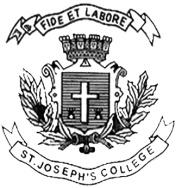 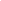 ST. JOSEPH’S COLLEGE (AUTONOMOUS), BANGALORE-27BBA – IV SEMESTERSEMESTER EXAMINATION: April 2023(Examination Conducted in May 2023)BA4122: FINANCIAL MANAGEMENT (For Current Batch Students Only)Time- 2 hrs								Max Marks-60This paper contains _____printed pages and four partsSection A I. Answer any five of the following 			(5x2 = 10 Marks)Define Financial Management.What is an irregular dividend policy?Write a note on the meaning of under capitalisation. Mention any two motives for holding cash.What is capital rationing?State the meaning of watered stock.Section BII. Answer any four of the following 			(4x5 = 20 Marks)Briefly explain the significance of having adequate working capital. Write a note on the effects of over capitalisation. Write a short note on the different forms of dividend. The following is an extract from SP LtdThe Market Price per equity share is Rs. 24 and per Debenture Rs. 187.5What is the percentage cost of capital to the company for the debenture funds and the equity?A company is requiring a machine that costs Rs. 3,20,0000. The estimated salvage value is zero. Depreciation is charged on straight line method. Tax rate is 55%. From the following information calculate ARR.Section CIII. Answer any two of the following 			(2x10 = 20 Marks)Expand upon the determinants of working capital. S Ltd. is similiar to R Ltd. in respect of the pattern of financing. Only R Ltd. finances its assets through Debt, the interest on which amounts to Rs. 50,000. The fixed costs amount to Rs. 50,000. Variable Cost is Rs. 7,00,000. Determine the degree of operating, financial and combined leverages at Rs.10,00,000 sales for both the firmsA firm has the following book value capital structure The current market price of the company’s equity share is Rs. 400. For the last year the company had paid equity dividend at 25% and its dividend is likely to grow at 5% p.a. Corporate Tax rate is 30%, You are required to compute weighted average cost of capital at Book Value. Section DIII. Answer the following					(1x10=10 Marks)V Ltd can make either of two investments assuming the rate of return of 10%p.a. Evaluate the investment proposal byNet Present ValuePayback periodDetails are as followsDepreciation is provided under straight line method.ParticularsAmount in LakhsOperating Profit 210Less Interest on debentures66144Less Income Tax ( 50%)72Net Profit72Equity Share Capital (Shares of Rs. 10)400Reserves and Surplus20015% Non-Convertible Debentures (of Rs. 100 each)4401040Year	PBDT (Rs.)11,60,000260,00031,08,00041,12,000596,000Sources of Funds Book Value (Rs.)Equity share capital of Rs. 100 each16,00,0009% Cumulative Preference Shares at Rs. 100 Each 4,00,00011% Debentures12,00,000Retained Earnings8,00,00040,00,000ParticularsProject XProject YCost of the investmentRs. 25,000Rs. 30,000Life5 years6 YearsNet Income After Depreciation and TaxNet Income After Depreciation and Tax20166003,80020171,0004,50020182,5005,00020193,0004,50020203,5005,5002021-6,000